 	Membership Types and Prices	How to PAYCompleted forms should be emailed to: accounts@amberleymuseum.co.ukPayment by Direct Debit   To pay your membership by Direct Debit please tick the boxabove. You will receive a separate email from the Museum requesting your Direct Debit details, so you don't have to write themdown now.Don't worry, you will be notified before any funds are withdrawn from your account and will be protected by the DIRECT DEBIT MANDATE GUARANTEE.Payment by PayPalPlease send your payment to membership@amberleymuseum.co.ukPayment by Card    Please pay via our website www.amberleymuseum.co.uk if you have access.Alternatively the Museum Office can telephone you on the number given overleaf to take your payment.     Payment by Cheque      Please post your cheque with the application form to       Amberley Museum, New Barn Road, Amberley, Nr. Arundel,       West Sussex BN18 9LT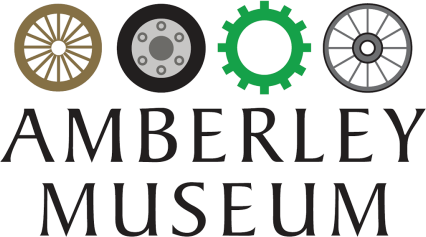 Membership Application Form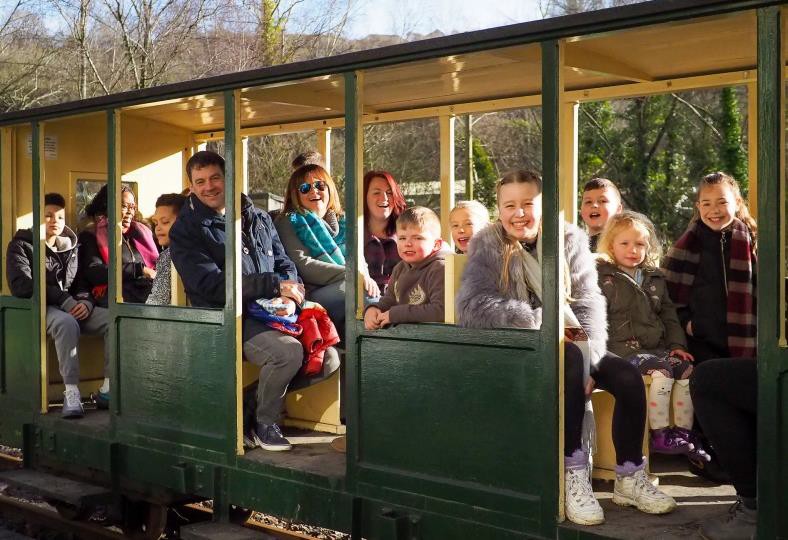 Why join Amberley Museum?Our annual membership ticket is valid for entry during normal opening times on Wednesdays-Sundays and Bank Holiday Mondays(Apart from when we are closed during the Christmas break)Membership benefits include:Unlimited free entry on all open days in the seasonUnlimited free entry to all our special events during normal opening times*10% off in the Limeburners Cafe10% off in the Gift Shop (excluding sale goods)Regular email updatesSupporting the Museum’s good work and charitable objectives*Events outside the normal opening times (e.g. evening sessions of the Ale Festival and Hallowe'en evening) and children’s visits to Father Christmas are not included.Please visit our website www.amberleymuseum.co.uk for more information on how you can help preserve our Museum for future generations.